Publicado en Madrid el 04/04/2024 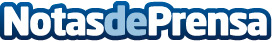 Tomás Piderit expone el dolor del desamor y sus sombras en 'Del Amor, y Seis de sus Demonios'En esta obra poética, el autor navega por las turbulentas aguas del sentimiento más universal y complejo, revelando sus matices más oscuros a través de una metáfora audaz que promete cautivar a los amantes de la poesíaDatos de contacto:TregolamServicios editoriales918 67 59 60Nota de prensa publicada en: https://www.notasdeprensa.es/tomas-piderit-expone-el-dolor-del-desamor-y Categorias: Internacional Nacional Literatura Entretenimiento http://www.notasdeprensa.es